ТАТАРСКИЙ РЕСПУБЛИКАНСКИЙ КОМИТЕТ ПРОФСОЮЗАРАБОТНИКОВ НАРОДНОГО ОБРАЗОВАНИЯ И НАУКИПРЕЗИДИУМП О С Т А Н О В Л Е Н И Е№ 5                                                                   г.Казань                                       от 27 ноября 2020 г. Заслушав и обсудив информацию главного специалиста Рескома Профсоюза Корнийченко Т.Ю., выступления председателей профкомов сотрудников КФУ Струкова Е.Н., Ахтариевой Р.Ф. (ЕИ К(П)ФУ) и Сотникова М.И. (НЧИ КФУ) «О совместной работе профсоюзных комитетов Казанского (Приволжского) федерального университета, Елабужского института К(П)ФУ, Набережночелнинского института К(П)ФУ по развитию социального партнерства в вузе» Реском Профсоюза ПОСТАНОВЛЯЕТ:1. Принять к сведению информацию о совместной работе профсоюзных комитетов ФГАОУ ВО Казанского (Приволжского) федерального университета, Елабужского института КФУ, Набережночелнинского института К(П)ФУ по развитию социального партнерства в вузе.2. Отметить целенаправленную работу профсоюзных организаций ФГАОУ ВО К(П)ФУ (председатель – Струков Е.Н.), ЕИ К(П)ФУ (председатель Ахтариева Р.Ф.), НЧИ К(П)ФУ (председатель Сотников М.И.) по развитию социального партнерства. 3. Председателям профсоюзных организаций:- обсудить данное постановление на расширенном заседании профкома в срок до 15 декабря с.г.;- ввести в практику профкомов проведение ежегодных открытых отчетных конференции первичных профсоюзных организации и публикации отчетов о работе профкомов в сети интернет, на сайтах образовательной организации, первичной профсоюзной организации;- внедрять в работу профсоюзных организаций реализацию социально значимых проектов в интересах членов Профсоюза, инновационные формы работы по совершенствованию социального партнерства;- проводить системное обучение в ШПА председателей проф. бюро структурных подразделений, председателей комиссий профкомов, профсоюзного актива по реализации решений VIII съезда Профсоюза и XXI отчетно-выборной конференции республиканской организации Профсоюза. 4. Председателю профкома К(П)ФУ Струкову Е. Н.:- обеспечить подписание коллективного договора между администрацией и работниками ФГАОУ ВО К(П)ФУ на 2021-2023 годы в срок до 20 января 2021 года, его регистрацию в Рескоме и ЦС Профсоюза и лаборатории автоматизированного анализа и оценки эффективности коллективно-договорных актов в РГРУ;- усилить взаимодействие между администрацией и профкомами КФУ, ЕИ и НЧИ администрацией по обеспечению дополнительными мерами социальной поддержки сотрудников-членов профсоюза университета;- опубликовать в электронном реестре республиканского комитета Профсоюза дополнительные льготы и гарантии, предусмотренные коллективным договором КФУ.5. Председателю профкома работников НЧИ К(П)ФУ Сотникову М. И.:- усилить работу с администрацией НЧИ К(П)ФУ, направленное на решение вопросов социальной защиты сотрудников вуза;- рекомендовать разработать перспективную программу развития профсоюзной организации по мотивации профсоюзного членства.6. Контроль за исполнением данного постановления возложить на гл.специалиста Рескома Профсоюза по работе с профсоюзными организациями профессионального образования Корнийченко Т.Ю.И Н Ф О Р М А Ц И Я  о совместной работе профсоюзных комитетов ФГАОУ ВО Казанского (Приволжского) федерального университета, Елабужского института К(П)ФУ, Набережночелнинского института К(П)ФУ по развитию социального партнерства в вузе 	В Казанском федеральном университете действуют три первичных профсоюзных организации сотрудников вуза: ППО сотрудников   университета в г. Казани, в НЧИ К(П)ФУ и в ЕИ К(П)ФУ. Все первичные организации являются юридическими лицами. Общее количество сотрудников вуза – 6834 человек. Численность профсоюзных организаций на 1 января 2020 года составляет 2957 чел., охват профсоюзным членством 43,26% от всех работающих. Каждый профком – это выборный коллегиальный постоянно действующий орган, главная задача которого – защита прав и интересов членов профсоюза-сотрудников вуза, реализация уставных задач. В университете выстраивается конструктивное взаимодействие профсоюзного комитета с руководством вуза. Определенная экономическая и социально-политическая стабильность, достигнутая в системе высшей школы, позволила переосмыслить подходы к организации социального партнерства. Сегодня   общепризнанным является факт, что основа по-настоящему качественного образования - это человеческий капитал, т.е. люди, непосредственно участвующие в учебно-воспитательном процессе и научной деятельности вуза, либо их обеспечивающие. От их удовлетворенности результатами и условиями своего труда, уровнем его оплаты, объемом предоставления им дополнительных социальных гарантий, льгот зависит эффективное развитие К(П)ФУ, динамичное освоение новых образовательных программ и научных направлений, общественное признание образовательного учреждения, его экономические достижения...Во всех трех профсоюзных организациях создана нормативно-уставная база, соответствующая структура профсоюзных органов и организаций для успешной деятельности по представительству и защите социально-трудовых прав членов профсоюза в соответствии с коллективным договором. Профкомам выделены помещения, обеспеченные всеми необходимыми условиями для работы. Имеется необходимая оргтехника, связь, Интернет, электронная почта. Работа профсоюзных организаций строится в соответствии с годовым планом работы. На заседаниях профсоюзного комитета рассматриваются актуальные вопросы о совместной работе администрации и профкома по соблюдению трудового законодательства, об осуществлении контроля за состоянием охраны труда, о полноте сбора профсоюзных взносов, согласование локальных нормативных актов социальной направленности,  о выполнении условий оплаты труда работников университета, о реализации социальных программ. Профсоюзные организации используют свое право на представительство и защиту интересов работников, которое реализуется через участие председателей организаций в коллегиальных органах управления и различных комиссиях вуза. Председатели профкомов Струков Е.Н., Ахтариева Р.Ф., Сотников М.И. являются членами ученых советов в своих вузах, представляют интересы работников, касающиеся социальной поддержки членов профсоюза. Кроме того, они являются участниками ежедневных планерок, проводимых ректором и директорами ЕИ КФУ и НЧИ К(П)ФУ. Представители профкомов принимают участие в работе различных комиссий вуза и рабочих группах. Например, в КФУ (Казань): жилищная комиссия К(П)ФУ, комиссия по трудовым спорам, Совет ветеранов, комиссия по разработке коллективного договора КФУ, комиссия по расследованию несчастных случаев, комиссия по охране труда, комиссия по приемке учебных зданий к новому учебному году.ЕИ К(П)ФУ - рейтинговая комиссия (подведение рейтинга ППС раз в квартал), комиссия по трудовым спорам, по приему учреждения к новому учебному году, академическая комиссия.НЧ К(П)ФУ - участие представителей профкома в работе комиссии по защите штата, по готовности института к новому учебному году, по распределению премиального фонда.Отношения с администрацией строятся на принципах социального партнерства в К(П)ФУ. Заключен и действует коллективный договор на 2018-2020 годы. В настоящее время профком ФГАОУ ВО К(П)ФУ и администрация вуза вступили в переговорный процесс по подготовке, обсуждению и заключению коллективного договора на 2021-2023 годы.	Важным разделом коллективного договора является оплата труда. Деятельность университета в сфере оплаты труда сотрудников регулируется в первую очередь федеральными нормативными правовыми актами. Однако КФУ вправе самостоятельно распоряжаться внебюджетными средствами, поступающими от ведения предпринимательской деятельности, в том числе от оказания платных образовательных услуг. В университете и его филиалах ежегодно анализируется ситуация с оплатой труда, производится индексация заработной платы сотрудников университета. На 1 ноября 2020 года сотрудники К(П)ФУ имеют следующие должностные оклады:Приложением к коллективному договору является Положение об оплате труда, неотъемлемой частью которого является «Положение о стимулировании работников федерального государственного автономного образовательного учреждения высшего образования «Казанский (Приволжский) федеральный университет», которое  вводится с целью установления порядка стимулирования работников за высокие показатели в труде, с учетом его интенсивности и качества, в виду особого характера или особого режима работ, а также стимулирования работников к росту квалификации, профессионального мастерства и профессиональной компетенции.Например, Положением предусмотрена ежемесячная надбавка за интенсивность труда кураторам студентов 1-3 курсов обучения независимо от доли ставки в следующих размерах:- за кураторство групп студентов 1 курса в размере 2 300 рублей;- за кураторство групп студентов 2 курса в размере I 150 рублей;- за кураторство групп студентов 3 курса в размере 575 рублей.Ежемесячная надбавка за наличие почетных званий РФ, РТ, а также КФУ при условии соответствия званий, наград, знаков отличия профилю подразделения и деятельности самого работника. Надбавка устанавливается в размере 2 500 рублей независимо от доли занимаемой ставки по одной из занимаемых должностей (по основному месту работы или по совместительству). Социальное партнерство в КФУ стало реальным инструментом достижения стабильного, устойчивого, планомерного развития университета, позволило устранить имеющийся дискомфорт в трудовой сфере, решить актуальные проблемы или создать механизмы их решения. Разработана и успешно реализуется программа капитального ремонта зданий и сооружений, которая предусматривает не только обновление аудиторного фонда, но и повышение комфортности пребывания людей в различных видах помещений, соблюдение санитарных норм, основных требований законодательства об охране труда и т.д. В результате достигается два эффекта:- в соответствии с плановыми заданиями осуществляется капитальное строительство и капитальный ремонт объектов университета, за счет чего улучшаются условия труда работников, совершенствуется материальная база учебно-воспитательной и научной деятельности;- создана эффективно действующая, справедливая в социальном отношении система управления финансовыми средствами К(П)ФУ: деньги от платного образования и выполнения НИР поступают в распоряжение коллективов учебных и научных подразделений, которые расходуют их на осуществление различных выплат, установление доплат, приобретение предметов снабжения, оборудования, решение многих крупномасштабных общеуниверситетских задач осуществляется за счет других источников.Руководствуясь основными принципами социального партнерства, осознавая ответственность за функционирование и развитие К(П)ФУ, а также - необходимость улучшения положения их работников, администрации вуза совместно с профкомами организуют систематическую работу по дополнительному профессиональному образованию педагогических работников, в том числе относящихся к профессорско-преподавательскому составу, и научных работников организаций.В К(П)ФУ создан и действует Центр повышения квалификации, где преподаватели за счет средств работодателя имеют возможность пройти краткосрочный курсы (до 72ч.). Например, в 2018 году Центр повышения квалификации организовал 11 программ повышения квалификации в 20 учебных группах, в рамках этих программ прошли обучение 918 человек.В 2019 году Центр повышения квалификации организовал обучение по 16-ти программам с охватом 2847 человек.За 2018-2019 уч. года по различным программам обучения прошли курсы повышения квалификации 3 765 человек.В 2019 году в связи с пандемией преподаватели университета, как и преподаватели и учителя всей страны, были вынуждены перейти на дистанционное обучение. Поэтому одной из программ, которую предлагалось пройти сотрудникам вуза из числа ППС, была «Информационная компетентность преподавателя в области применения IT в учебном процессе университета». Эта работа продолжена и в этом учебном году.Важным направлением деятельности ЦПК остается командирование преподавателей КФУ на повышение квалификации за пределы университета за счет средств бюджетной субсидии. Например: в 2019 году 21 преподаватель повысили квалификацию в вузах гг. Москва, Санкт-Петербург, Казань, Ростов-на-Дону.Одной из площадок повышения квалификации педагогов стал международный фестиваль школьных учителей, который проводится в Елабужском институте КФУ с 2010 года как инициатива, способная привлечь внимание к проблемам и инновациям педагогического образования. Большой вклад в развитие фестивального движения внесла первичная профсоюзная организация ЕИ К(П)ФУ под руководством Ахтариевой Р.Ф. Фестиваль собирает ежегодно более 600 участников и гостей не только из России, но и США, Германии, Болгарии, Хорватии, Ирландии, Литвы.Создание условий для закрепления в КФУ молодых преподавательских кадров - одно из важнейших элементов социальной политики университета. Для вузовской молодежи сегодня крайне важным является наличие доступа к самым современным знаниям, технологиям, получение передового опыта преподавательской и научной работы, освоение смежных или принципиально иных направлений деятельности (например, управленческой). В настоящее время в К(П)ФУ работает 297 молодых специалистов (КФУ- 122; НЧИ -128, ЕИ К(П)ФУ - 47). Средняя заработная плата молодого специалиста из числа ППС - 42 711 руб. (за 9 месяцев 2020 года).Ежегодно проводится Конкурс на соискание стимулирующей выплаты ректора молодым ученым К(П)ФУ, осуществляемым перспективные научные исследования. В 2018-2019 году ежемесячную стипендию ректора в размере 15.000 рублей получали 22 молодых специалиста. Создание безопасных условий труда - результат совместной деятельности администрации и профкомов вуза.  Проведена специальная оценка условий труда 1324 рабочих мест, что составляет 94 процента от их общего количества. В 2018 году были обучены 25 внештатных инспекторов труда институтов и юридического факультета К(П)ФУ.Улучшение жилищных условий работников - важное направление деятельности администрации и профсоюзных комитетов Университета.Молодым специалистам предоставляется служебное жилье в общежитиях. Для реализации проекта малоэтажного строительства индивидуальных домов в поселке Константиновка при активном содействии профкома был создан жилищный кооператив, в который вошли 130 сотрудников университета. В настоящий момент все собственники домов получили ключи. Сотрудники вуза в 2019-2020 годах улучшили жилищные условия по различным программам: социальная ипотека - 7 сотрудников; поддержка молодых семей - 5 человек; «Арендное жилье» - 6 работников университета.Результатом развития социального диалога является раздел коллективного договора о добровольном принятии администрацией обязательств по оказанию мер социальной поддержки работникам университета.Сегодня администрация университета оказывает материальную помощь штатным сотрудникам на приобретение медикаментов, оплату медицинских услуг, оздоровление в санаторно-курортных учреждениях, юбилейные мероприятия, меры материальной поддержки в сложных жизненных ситуациях и т.д.В соответствии с коллективным договором К(П)ФУ работникам по согласованию с профсоюзной организацией выплачивается единовременная выплата (размер которой удалось увеличить в новой редакции кол. договора):- близким родственникам в случае его смерти в размере 1,5 минимального размера оплаты труда, установленного федеральным законом РФ (далее – МРОТ);-  Работнику в случае смерти его близких родственников в размере 1,5 МРОТ; - на компенсацию затрат работника на лечение с 50% скидкой затрат на лечение тяжелых заболеваний и травм;- в случае потери имущества вследствие пожара - в размере от 1,5 до 2 МРОТ;-  связанная с юбилейными датами Работника (50, 55, 60, 70 и далее через каждые 5 лет - для женщин; 50, 60, 65, 70 и далее через каждые 5 лет - для мужчин) и неработающих пенсионеров, ушедших на пенсию из К(П)ФУ, - в размере 0,5 МРОТ. -  Работнику, достигшему пенсионного возраста, проработавшего в университете не менее 20 лет и увольняющегося по собственному желанию (в связи с истечением срока трудового договора), в размере его месячного заработка;- Работнику, увольняющемуся в связи с выходом на пенсию за особые заслуги перед Работодателем. Размер выплаты устанавливается в зависимости от стажа работы работника в К(П)ФУ и может составлять: для заслуженных профессоров - до 10-кратного размера месячной заработной платы (без учета премий и почасовой оплаты труда) по основной должности исходя из занимаемой ставки (доли ставки) на момент подготовки ходатайства; для заслуженных преподавателей – до 6-кратного размера месячной заработной платы (без учета премий и почасовой оплаты труда) по основной должности исходя из занимаемой ставки (доли ставки) на момент подготовки ходатайства;Также установлены ежемесячные социальные выплаты:- до достижения совершеннолетнего возраста в сумме 2 МРОТ детям-сиротам, один из родителей, которых на момент смерти являлся Работником и внес значительный вклад в деятельность К(П)ФУ;- ежемесячные социальные выплаты в сумме 2 МРОТ студентам на период обучения в К(П)ФУ, один из родителей, которых на момент смерти являлся Работником и внес значительный вклад в деятельность К(П)ФУ. Предусмотрена единовременная выплата для членов Профсоюза:- Работнику или неработающему пенсионеру, ушедшему на пенсию из К(П)ФУ, являющемуся членом Профсоюзной организации более трех лет подряд на компенсацию 50 % затрат (но не более 30 000 рублей) на оплату стоимости путевок в санатории-профилактории, санатории. При этом, указанная выплата может быть установлена заявителю раз в три года, при этом заявление на выплату должно быть подано не позднее одного месяца с даты прибытия из санатория (санатория-профилактория);   - на компенсацию стоимости путевок в детские оздоровительные лагеря в пределах Российской Федерации. Размер компенсации составляет 50% от стоимости путевки, не может превышать 20 000 рублей и выплачивается не чаще одного раза в три года по письменному заявлению Работника.С учетом финансово-экономических возможностей Работодатель производит выплаты социального характера в пределах средств, предусмотренных в плане финансово-хозяйственной деятельности на каждый финансовый год, в том числе на основании утвержденного Работодателем и соответствующей Профсоюзной организацией ежегодного Плана культурно-массовых и физкультурно-оздоровительных мероприятий с Работниками и членами их семей путем перечисления на счет соответствующей Профсоюзной организации средств на софинансирование расходов по реализации Плана (статья 377 ТК РФ). Осуществляет единовременные выплаты материальной помощи или приобретение подарков в размере и порядке, установленном приказом Работодателя: на День пожилого человека - неработающим пенсионерам, ушедшим на пенсию из КФУ; на День Победы - участникам и ветеранам ВОВ, труженикам тыла, неработающим пенсионерам, работавшим в К(П)ФУ; на День памяти воинов-интернационалистов-воинам интернационалистам, являющимся Работниками. Приобретаются новогодние подарки детям (не достигших возраста 15 лет) работников. Приобретаются лекарственные средства в период борьбы с распространением инфекционных заболеваний для обеспечения работников по медицинским показаниям в целях функциональной устойчивости Работодателя и Профсоюзной организации.В соответствии с коллективным договором профком за счет средств профсоюзного бюджета осуществляет материальную поддержку работников вуза в соответствии с «Положением о материальной помощи членам профсоюза» в размере от 1000 до 10000 руб.:- смерть члена профсоюза (помощь семье) - 4000 руб.;- смерть близкого родственника - 4 000 руб. Частичная компенсация материального ущерба, нанесенного члену профсоюза в связи с пожаром, стихийным бедствием, кражей в особо крупных размерах - от 1000 до 3000руб.Тяжелое заболевание, затраты на лечение - до 10 000 руб.Для подготовки ребенка в 1 класс - 3000 руб.По случаю рождения ребенка - 3 000 руб.В связи с бракосочетанием - 3000 руб.На юбилейные даты - 3000 руб.В рамках коллективного договора осуществляются действия администрации по развитию социальной инфраструктуры К(П)ФУ. Так, работодатель обязуется проводить текущий ремонт и укомплектование баз отдыха Работодателя и заслушивать вопросы о готовности баз отдыха к началу летнего сезона и итоги летнего сезона на ректорате.Профсоюзный комитет в свою очередь занимается распределением путевок для сотрудников и их семей, а также предоставляет скидки на путевки. Так, с 2019 года членам Профсоюза возмещается 25% стоимости путевки на базы отдыха К(П)ФУ. Для детей сотрудников до 14 лет.  устанавливается льготная цена. За три года на спортивно-оздоровительных базах К(П)ФУ отдохнули 148 семей.Работодатель предоставляет оздоровительно-спортивные услуги на спортивных объектах К(П)ФУ по льготному тарифу со скидкой до 25 % от стоимости абонемента; а профком помогает в организации и проведении спортивных мероприятий среди сотрудников, в которых за три года приняли участие более 3000 работников. В современных условиях социальное партнерство предполагает полное, заинтересованное и долгосрочное включение в решение социальных проблем. Именно в рамках социального партнерства нашли развитие долгосрочно действующие и появились новые социальные проекты и мероприятия, такие как программы «Онкостоп», «Расширенный скрининг здоровья» (ежегодно 450 чел.), на которые было выделено более 1000000 руб. В декабре 2020 года планируется реализация программы коллективного страхования жизни и здоровья сотрудников от несчастного случая.Большую популярность у сотрудников К(П)ФУ получило проведение профкомом семейного праздника «Масленица», проводимой на базе казанской астрономической обсерватории имени В.П. Энгельгардта. (От 400 до 600 сотрудников вуза и члены их семей). С 2017 года профкомом работников К(П)ФУ совместно с первичной профсоюзной организацией студентов К(П)ФУ проводится «Фестиваль семей сотрудников, преподавателей и обучающихся К(П)ФУ», направленный на сохранение семейных ценностей, что стало хорошей майской традицией (более 1600семей). Эта традиция была поддержана в 2019году ЕИ К(П)ФУ.  Кроме того, в ЕИ К(П)ФУ разработана и реализуется программа «Интеллето» - для организации отдыха детей сотрудников вуза на каникулах, которая способствует интеллектуальному и физическому развитию детей, формированию корпоративного духа. Использование потенциала социального партнерства для развития университета полностью себя оправдывает. Удалось создать позитивный социально-психологический климат и необходимые условия в коллективах для конструктивного диалога сторон в интересах совершенствования учебного процесса, научной деятельности, повышения мотивации сотрудников на качественное и творческое исполнение своих служебных обязанностей.Таким образом, партнерство, организованное в К(П)ФУ, позволяет достичь необходимой для его успешной работы социальной стабильности, обеспечить баланс индивидуальных, коллективных и государственных интересов, оптимизировать и интенсифицировать процессы воспроизводства кадров, развития материально-технической базы и т.д.Вместе с тем в работе профсоюзных организаций имеются нерешенные проблемы, требующие внимания. Так, уменьшение количества работников привело к уменьшению числа членов профсоюза, кроме того, имеются случаи выхода работников из Профсоюза, как правило, высокооплачиваемых из числа профессорско-преподавательского состава. Динамично меняющаяся сфера труда в системе образования требует новых стратегий социального диалога с работодателями, разработки новых моделей социального партнерства. 	Необходимо совершенствовать информационную работу, активно осуществлять реализацию федерального проекта «Цифровизация Общероссийского Профсоюза образования». Активизировать работу по обучению профсоюзного актива в различных формах обучения, используя привлечение квалифицированных специалистов из числа профессорско-преподавательского корпуса.Отдел профессионального образованияПРОФСОЮЗ РАБОТНИКОВ НАРОДНОГО ОБРАЗОВАНИЯ И НАУКИРОССИЙСКОЙ ФЕДЕРАЦИИО совместной работе профсоюзных комитетов сотрудников ФГАОУ ВОКазанского (Приволжского) федерального университета, Елабужского института К(П)ФУ, Набережночелнинского института К(П)ФУ по развитию социального партнерства в вузеПредседатель Рескома ПрофсоюзаПредседатель Рескома ПрофсоюзаПредседатель Рескома Профсоюза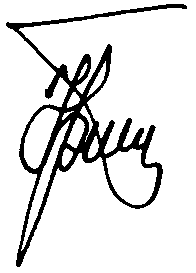           Ю.П. Прохоров          Ю.П. Прохоров№Наименование категорииДолжностной оклад (руб.)Должностной оклад (руб.)№Наименование категории2019г.2020г.1.Ассистент29.585 30.4732.Старший преподаватель без ученой степени33.17434.1693.Доцент, кандидат наук48.37949.8304.Профессор, доктор наук60.45262.2665.Административный персонал23.56424.2716.Технический персонал20.89921.526